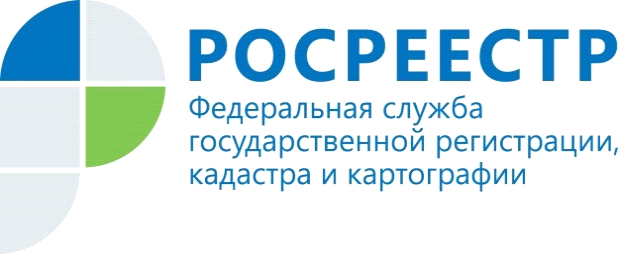 «Телефон доверия» Росреестра работает круглосуточно и без выходныхВ Управлении Федеральной службы государственной регистрации, кадастра и картографии по Волгоградской области функционирует «телефон доверия» по вопросам противодействия коррупции 8(8442) 94-86-11.«Телефон доверия» Федеральной службы государственной регистрации, кадастра и картографии 8(495) 917-38-25.Информацию о коррупционных проявлениях в системе Росреестра также можно направить по адресу: anticorrption@rosreestr.ru.Правила приема сообщений по «телефону доверия»По «телефону доверия» по вопросам противодействия коррупции принимается и рассматривается информация о фактах:- коррупционных проявлений в действиях гражданских служащих и работников;- конфликта интересов в действиях (бездействии) гражданских служащих и работников;- несоблюдения гражданскими служащими и работниками ограничений и запретов, в отношении которых законодательством Российской Федерации такие запреты и ограничения установлены;Не рассматриваются:- анонимные обращения (без указания фамилии, имени гражданина, направившего обращение);- обращения, не содержащие почтового адреса или адреса электронной почты, по которому должен быть направлен ответ, а также обращения, аудиозапись которых неразборчива и непонятна;- обращения, не касающиеся коррупционных действий гражданских служащих и работников. Конфиденциальность обращения гарантируется. Обращаем внимание на то, что статьей 306 УК РФ предусмотрена уголовная ответственность за заведомо ложный донос о совершении преступлении.Контакты для СМИПресс-служба Управления Росреестра по Волгоградской области.Контактное лицо: помощник руководителя Управления Росреестра по Волгоградской области,  Евгения Федяшова.Тел. 8(8442)95-66-49, 8-904-772-80-02pressa@voru.ru